Assistive Technology for Students With Disabilities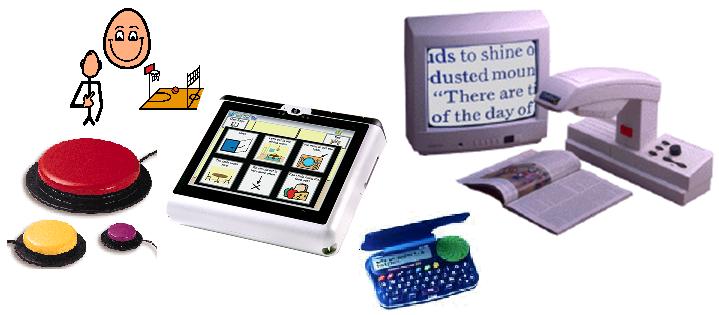 CEUs: 4 HoursDate:  May 15, 2014Course Cost: OT/COTA LOTA Member $100		OT Non-Member $200 (includes one year LOTA membership)		COTA Non-Member $175 (includes one year LOTA membership)Course Location: Louisiana State University Health-Shreveport                                      1450 Claiborne Ave., Shreveport, LA 71103Course Description: This course will be an overview of Assistive Technology (AT). Each participant will receive hands-on experience with a variety of low, mid, and high tech AT devices/tools that are frequently used in the school system for students with disabilities. Participants will learn about the laws about AT and how AT should be incorporated in the IEP process.Course Objectives: The participant will be able to define assistive technologyThe participant will learn the importance of ATThe participant will learn the continuum of ATThe participant will be familiar with different types of AT tools/devicesThe participant will gain experience from demonstration of low, mid, and high tech ATThe participant will learn the laws regarding AT and the IEPSpeaker: Amanda Tull is a graduate of the University of Louisiana at Monroe (ULM) with an associate’s degree in occupational therapy and a graduate of Northwestern State Louisiana with a bachelor’s degree in general studies. She is currently a graduate student at ULM in the Masters of Occupational Therapy Program. Amanda has worked in the school systems providing occupational therapy for 13 years and has worked in the area of Assistive Technology (AT) for the last 10 years. She works for the Louisiana Assistive Technology Initiative (LATI) in the northeast part of Louisiana. The goal of the LATI is to ensure all students with disabilities receive the assistive technology needed so they can have access to the general curriculum in the least restrictive environment.Course Outline: 7:30am-8:00am: Registration8:00am-8:45am: What is Assistive Technology (AT)?Why is AT ImportantWho uses AT?What are the laws concerning AT?What is AT consideration8:45am-9:30am: AT Consideration (Handout)Case Study9:30am-10:00am: AT ContinuumRecommendations of ATDetermining the right tools10:00am-12:00am: Demonstration of low, mid, and high tech toolsAreas of reading, writing, math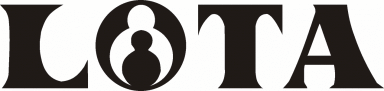 